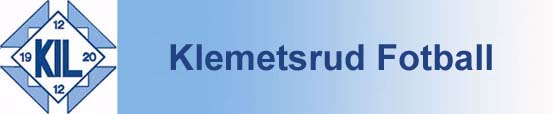 Dommerregning 5-er og 7-er fotball(gjelder for klubbdommere i KIL)Dato:_______________________________Tidspunkt:_______________Kamp:______________________________________________________ Klasse:____________________________________Bane:_____________________________________Dommer:__________________________________Kontonummer:______________________________Dommerhonorar:								kr 150,-____________________                           ________________________Underskrift dommer				     Bekreftelse lagleder/trenerDommerregningen leveres i postkassa ved kontoret. Honorar vil overføres til oppgitt kontonummer. Utbetaling fra klubben vil foregå to ganger per måned.Honorar vil ikke bli utbetalt uten signatur fra lagleder/trener.Utbetaling forutsetter korrekt utfylt skjema.